Golden Triangle Construction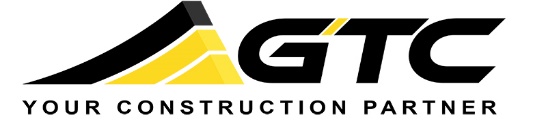 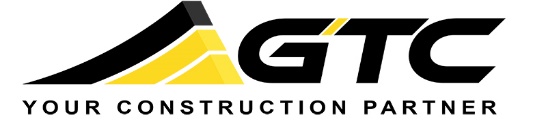 700 Weaver Park RoadLongmont, CO 80501303-772-4051 p303-776-6525 fwww.gtc1.netFOR IMMEDIATE RELEASE:GTC ANNOUNCES 2019 SUBCONTRACTORS OF THE YEARFirm presents SOTY Awards for 7th year in a rowGTC is pleased to announce the winners of its 2019 Subcontractor of the Year (SOTY) Award. Braconier Mechanical & Plumbing Services, of Englewood; Delta Dry Wall, from Denver; and Montgomery Electric, based in Dacono, were named as the companies who went above and beyond to deliver exceptional service to GTC, as determined by GTC employees. The three winning companies also received a framed certificate, signed by GTC’s CEO, Jeff Nading, and President, Todd Schroeder, presented at GTC’s annual All Hands Meeting. GTC is one of the top twenty general contractors in the State of Colorado, by annual volume, and maintains an active database of over 9,700 subcontractors. Each year the general contractor requests submissions from its principals, estimators, project managers, and superintendents of their top subcontractor picks. The award is determined by a count of the most-named companies. In 2019 the firm utilized the services of 432 subcontractors, via 901 subcontracts, across all projects. GTC employees named 82 of those companies as having delivered outstanding performance. All 82 companies received a letter of recognition from GTC.GTC has been sending letters of recognition to outstanding subcontractor firms since 2012; its official Subcontractor of the Year Award began in 2013. The firm has been told by multiple subcontractors that it is the only general contractor in Colorado who recognizes subcontractors in this way. GTC – Your Construction Partner since 1977. For more information, please call Dennis Richard or Brandon Dooling at (303) 772-4051. Alternately, they may be reached by email: drichard@gtc1.net or bdooling@gtc1.net. # # #